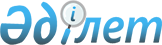 О внесении изменений в решение районного маслихата от 21 декабря 2011 года № 200 "О районном бюджете на 2012-2014 годы"
					
			Утративший силу
			
			
		
					Решение маслихата Иргизского района Актюбинской области от 14 августа 2012 года № 31. Зарегистрировано Департаментом юстиции Актюбинской области 23 августа 2012 года № 3-5-164. Утратило силу в связи с истечением срока применения - (письмо маслихата Иргизского района Актюбинской области от 3 января 2013 года № 1)      Сноска. Утратило силу в связи с истечением срока применения - (письмо маслихата Иргизского района Актюбинской области от 03.01.2013 № 1).

      В соответствии со статьей 6 Закона Республики Казахстан от 23 января 2001 года № 148 «О местном государственном управлении и самоуправлении в Республике Казахстан» и статьями 9, 106 Бюджетного кодекса Республики Казахстан от 4 декабря 2008 года № 95-ІV районный маслихат РЕШИЛ:



      1. Внести в решение районного маслихата от 21 декабря 2011 года № 200 «О районном бюджете на 2012-2014 годы» (зарегистрированного в реестре государственной регистрации нормативных правовых актов за № 3-5-153, опубликовано 24 января 2012 года № 4-5 в газете «Иргиз») следующие изменения:



      в пункте 1:



      в подпункте 1):

      цифры «2619 131» заменить цифрами «2 619 130»;

      цифры «2 423 776» заменить цифрами «2 423 775»;



      в подпункте 2):

      цифры «2 636 562,9» заменить цифрами «2 636 561,9»;



      в пункте 9:

      в девятом абзаце цифры «21» заменить цифрами «20».



      Приложения 1 и 5 к указанному решению изложить в новой редакции согласно приложениям 1 и 2 к настоящему решению.



      2. Настоящее решение вводится в действие с 1 января 2012 года.      Председатель сессии                     Секретарь

      районного маслихата                районного маслихата          О.ИПАНОВ                           К.КОСАЯКОВ     

Приложение 1 к решению районного маслихата

№ 31 от 14 августа 2012 годаПриложение 1 к решению районного маслихата

№ 200 от 21 декабря 2011 года Районный бюджет на 2012 год

Приложение 2 к решению районного маслиахата

№ 31 от 14 августа 2012 годаПриложение 5 к решению районного маслиахата

№ 200 от 21 декабря 2011 года Бюджетные программы аппаратов акимов сельских округов района в городе, города районного значения, поселка, аула (села), аульного (сельского) округа на 2012 годпродолжение таблицыпродолжение таблицы
					© 2012. РГП на ПХВ «Институт законодательства и правовой информации Республики Казахстан» Министерства юстиции Республики Казахстан
				КатегорииКатегорииКатегорииКатегорииСумма (тыс.тенге)КлассКлассКлассСумма (тыс.тенге)ПодклассПодклассСумма (тыс.тенге)НаименованиеСумма (тыс.тенге)1
2
3
4
5
І. Доходы2 619 130,01Налоговые поступления181 691,01Подоходный налог821002Индивидуальный подоходный налог821003Социальный налог810001Социальный налог810004Налоги на собственность162361Налог на имущество62103Земельный налог10764Налог на транспортные средства82005Единый земельный налог7505Внутренние налоги на товары, работы и услуги17272Акцизы2043Поступления за использование природных и других ресурсов5004Сборы за ведение предпринимательской и профессиональной деятельности9675Налог на игорный бизнес568Обязательные платежи, взимаемые за совершение юридически значимых действий и (или) выдачу документов уполномоченными на то государственными органами или должностными лицами6281Государственная пошлина6282Неналоговые поступления12 464,001Доходы от государственной собственности4 500,005Доходы от аренды имущества, находящегося в государственной собственности4 500,02Поступления от реализации товаров (работ, услуг) государственными учреждениями, финансируемыми из государственного бюджета4 200,01Поступления от реализации товаров (работ, услуг) государственными учреждениями, финансируемыми из государственного бюджета4 200,006Прочие неналоговые поступления3 764,01Прочие неналоговые поступления3 764,03Поступления от продажи основного капитала1 200,03Продажа земли и нематериальных активов1 200,01Продажа земли1 200,04Поступление официальных трансфертов2 423 775,02Трансферты из вышестоящих органов государственного управления2 423 775,02Трансферты из областного бюджета2 423 775,0Функциональная группаФункциональная группаФункциональная группаФункциональная группаФункциональная группаСумма (тыс теңге)Функциональная подгруппаФункциональная подгруппаФункциональная подгруппаФункциональная подгруппаСумма (тыс теңге)Администратор бюджетных программАдминистратор бюджетных программАдминистратор бюджетных программСумма (тыс теңге)ПрограммаПрограммаСумма (тыс теңге)НаименованиеСумма (тыс теңге)1
2
3
4
5
6
ІІ.Расходы2 636 561,91Государственные услуги общего характера183 412,01Представительные, исполнительные и другие органы, выполняющие общие функции государственного управления156 751,0112Аппарат маслихата района (города областного значения)16 182,01Услуги по обеспечению деятельности маслихата района (города областного значения)16 182,0122Аппарат акима района (города областного значения)59 770,01Услуги по обеспечению деятельности акима района (города областного значения)59 770,0123Аппарат акима района в городе, города районного значения, поселка, аула (села), аульного (сельского) округа80 799,01Услуги по обеспечению деятельности акима района в городе, города районного значения, поселка, аула (села), аульного (сельского) округа80 799,02Финансовая деятельность14 786,0452Отдел финансов района (города областного значения)14 786,01Услуги по реализации государственной политики в области исполнения бюджета района (города областного значения) и управления коммунальной собственностью района (города областного значения)11 587,03Проведение оценки имущества в целях налогообложения3434Организация работы по выдаче разовых талонов и обеспечение полного сбора сумм от реализации разовых талонов1 246,011Учет, хранение, оценка и реализация имущества, поступившего в коммунальную собственность1 610,05Планирование и статистическая деятельность11 875,0476Отдел экономики, бюджетного планирования и предпринимательства района (города областного значения)11 875,01Услуги по реализации государственной политики в области формирования, развития экономической политики, системы государственного планирования, управления района и предпринимательства (города областного значения)11 875,02Оборона5 033,01Военные нужды1 547,0122Аппарат акима района (города областного значения)1 547,05Мероприятия в рамках исполнения всеобщей воинской обязанности1 547,02Организация работы по чрезвычайным ситуациям3 486,0122Аппарат акима района (города областного значения)34866Предупреждение и ликвидация чрезвычайных ситуаций масштаба района (города областного значения)1 266,07Мероприятия по профилактике и тушению степных пожаров районного (городского) масштаба, а также пожаров в населенных пунктах, в которых не созданы органы государственной противопожарной службы2 220,04Образование1 841 991,001Дошкольное воспитание и обучение277 765,00123Аппарат акима района в городе, города районного значения, поселка, аула (села), аульного (сельского) округа25 947,04Поддержка организаций дошкольного воспитания и обучения25 852,025Увеличение размера доплаты за квалификационную категорию воспитателям детских садов, мини- центров,школ-интернатов:общего типа, специальных (коррекционных), специализированныхдля одаренных детей, организаций образования для детей-сирот и детей, оставшихся без попечения родителей, центров адаптации несовершеннолетних за счет трансфертов из республиканского бюджета95471Отдел образования, физической культуры и спорта района (города областного значения)251 818,003Обеспечение дошкольного воспитания и обучения251 266,0025Увеличение размера доплаты за квалификационную категорию воспитателям детских садов, мини- центров, школ-интернатов:общего типа, специальных (коррекционных), специализированных для одаренных детей, организаций образования для детей-сирот и детей, оставшихся без попечения родителей, центров адаптации несовершеннолетних за счет трансфертов из республиканского бюджета5522Начальное, основное среднее и общее среднее образование1 302 798,0471Отдел образования, физической культуры и спорта района (города областного значения)1 302 798,04Общеобразовательное обучение1 238 234,05Дополнительное образование для детей и юношества48 791,063Повышение оплаты труда учителям, прошедшим повышение квалификации по учебным программам АОО «Назарбаев Интеллектуальные школы» за счет трансфертов из республиканского бюджета1 214,064Увеличение размера доплаты за квалификационную категорию учителям организаций начального, основного среднего, общего среднего образования: школы, школы-интернаты::(общего типа, специальных (коррекционных), специализированных для одаренных детей; организаций для детей-сирот и детей, оставшихся без попечения родителей) за счет трансфертов из республиканского бюджета14 559,09Прочие услуги в области образования261 428,00466Отдел архитектуры, градостроительства и строительства района (города областного значения250 258,037Строительство и реконструкция объектов образования250 258,00471Отдел образования, физической культуры и спорта района (города областного значения)11 170,0069Приобретение и доставка учебников, учебно-методических комплексов для государственных учреждений образования района (города областного значения)4 077,010Проведение школьных олимпиад, внешкольных мероприятий и конкурсов районного (городского) масштаба15220Ежемесячные выплаты денежных средств опекунам (попечителям) на содержание ребенка-сироты (детей-сирот), и ребенка (детей), оставшегося без попечения родителей за счет трансфертов из республиканского бюджета4 283,023Обеспечение оборудованием, программным обеспечением детей-инвалидов, обучающихся на дому за счет трансфертов из республиканского бюджета2 658,06Социальная помощь и социальное обеспечение147 047,02Социальная помощь130 228,90123Аппарат акима района в городе, города районного значения, поселка, аула (села), аульного (сельского) округа1 310,03Оказание социальной помощи нуждающимся гражданам на дому1 310,0451Отдел занятости и социальных программ района (города областного значения)128 918,902Программа занятости61 406,004Оказание социальной помощи на приобретение топлива специалистам здравоохранения, образования, социального обеспечения, культуры и спорта в сельской местности в соответствии с законодательством Республики Казахстан9 279,05Государственная адресная социальная помощь1 150,06Оказание жилищной помощи507Социальная помощь отдельным категориям нуждающихся граждан по решениям местных представительных органов19 641,016Государственные пособия на детей до 18 лет25 216,017Обеспечение нуждающихся инвалидов обязательными гигиеническими средствами и предоставление услуг специалистами жестового языка, индивидуальными помощниками в соответствии с индивидуальной программой реабилитации инвалида3 080,923Обеспечение деятельности центров занятости населения9 096,09Прочие услуги в области социальной помощи и социального обеспечения16 818,1451Отдел занятости и социальных программ района (города областного значения)16 818,11Услуги по реализации государственной политики на местном уровне в области обеспечения занятости и реализации социальных программ для населения16 347,111Оплата услуг по зачислению, выплате и доставке пособий и других социальных выплат4717Жилищно-коммунальное хозяйство177 610,00
1Жилищное хозяйство56 798,0466Отдел архитектуры, градостроительства и строительства района (города областного значения)56 798,03Проектирование, строительство и (или) приобретение жилья государственного коммунального жилищного фонда38 251,004Проектирование, развитие, обустройство и (или) приобретение инженерно-коммуникационной инфраструктуры15 047,074Развитие и обустройство недостающей инженерно-коммуникационной инфраструктуры в рамках второго направления Программы занятости 20203 500,002Коммунальное хозяйство113 500,0458Отдел жилищно-коммунального хозяйства, пассажирского транспорта и автомобильных дорог района (города областного значения)113 500,012Функционирование системы водоснабжения и водоотведения5 000,029Развитие системы водоснабжения28 500,033Проектирование, развитие, обустройство и (или) приобретение инженерно-коммуникационной инфраструктуры80 000,03Благоустройство населенных пунктов7 312,00123Аппарат акима района в городе, города районного значения, поселка, аула (села), аульного (сельского) округа7 312,008Освещение улиц населенных пунктов3 699,009Обеспечение санитарии населенных пунктов1 232,011Благоустройство и озеленение населенных пунктов2 381,008Культура, спорт, туризм и информационное пространство147 285,00
1Деятельность в области культуры85 607,0455Отдел культуры и развития языков района (города областного значения)85 607,03Поддержка культурно-досуговой работы85 607,02Спорт2 127,0471Отдел образования, физической культуры и спорта района (города областного значения)2 127,0014Проведение спортивных соревнований на районном (города областного значения) уровне95415Подготовка и участие членов сборных команд района (города областного значения) по различным видам спорта на областных спортивных соревнованиях11733Информационное пространство42 189,0455Отдел культуры и развития языков района (города областного значения)38 022,006Функционирование районных (городских) библиотек37 554,007Развитие государственного языка и других языков народа Казахстана468456Отдел внутренней политики района (города областного значения)4 167,02Услуги по проведению государственной информационной политики через газеты и журналы3 467,05Услуги по проведению государственной информационной политики через телерадиовещании7009Прочие услуги по организации культуры, спорта, туризма и информационного пространства17 362,0455Отдел культуры и развития языков района (города областного значения)9 536,01Услуги по реализации государственной политики на местном уровне в области развития языков и культуры7 463,0032Капитальные расходы подведомственных государственных учреждений и организаций2 073,00456Отдел внутренней политики района (города областного значения)7 826,01Услуги по реализации государственной политики на местном уровне в области информации, укрепления государственности и формирования социального оптимизма граждан7 545,003Реализация мероприятий в сфере молодежной политики28110Сельское, водное, лесное, рыбное хозяйство, особо охраняемые природные территории, охрана окружающей среды и животного мира, земельные отношения51 797,90
1Сельское хозяйство17 829,90466Отдел архитектуры, градостроительства и строительства района (города областного значения)1 600,0010Развитие объектов сельского хозяйства1 600,0474Отдел сельского хозяйства и ветеринарии района (города областного значения)11 427,01Услуги по реализации государственной политики на местном уровне в сфере сельского хозяйства и ветеринарии 10 810,05Обеспечение функционирования скотомогильников (биотермических ям)617476Отдел экономики, бюджетного планирования и предпринимательства района (города областного значения)4 802,999Реализация мер по оказанию социальной поддержки специалистов4 802,96Земельные отношения7 025,0463Отдел земельных отношений района (города областного значения)7 025,01Услуги по реализации государственной политики в области регулирования земельных отношений на территории района (города областного значения)7 025,09Прочие услуги в области сельского, водного, лесного, рыбного хозяйства, охраны окружающей среды и земельных отношений26 943,0474Отдел сельского хозяйства и ветеринарии района (города областного значения)26 943,013Проведение противоэпизоотических мероприятий26 943,011Промышленность, архитектурная, градостроительная и строительная деятельность8 440,1
2Архитектурная, градостроительная и строительная деятельность8 440,1466Отдел архитектуры, градостроительства и строительства района (города областного значения)8 440,11Услуги по реализации государственной политики в области строительства, улучшения архитектурного облика городов, районов и населенных пунктов области и обеспечению рационального и эффективного градостроительного освоения территории района (города областного значения)8 440,112Транспорт и коммуникации8 969,00
1Автомобильный транспорт8 969,00123Аппарат акима района в городе, города районного значения, поселка, аула (села), аульного (сельского) округа50013Обеспечение функционирования автомобильных дорог в городах районного значения, поселках, аулах (селах), аульных (сельских) округах500458Отдел жилищно-коммунального хозяйства, пассажирского транспорта и автомобильных дорог района (города областного значения)8 469,0023Обеспечение функционирования автомобильных дорог8 469,0013Прочие55 568,0
3Поддержка предпринимательской деятельности и защита конкуренции429476Отдел экономики, бюджетного планирования и предпринимательства района (города областного значения)429
5Поддержка предпринимательской деятельности4299Прочие56 139,00123Аппарат акима района в городе, города районного значения, поселка, аула (села), аульного (сельского) округа2 520,0040Реализация мероприятий для решения вопросов обустройства аульных (сельских) округов в реализацию мер по содействию экономическому развитию регионов в рамках Программы «Развитие регионов» за счет целевых трансфертов из республиканского бюджета2 520,00452Отдел финансов района (города областного значения)2 000,012Резерв местного исполнительного органа района (города областного значения)2000458Отдел жилищно-коммунального хозяйства, пассажирского транспорта и автомобильных дорог района (города областного значения)5 899,01Услуги по реализации государственной политики на местном уровне в области жилищно-коммунального хозяйства, пассажирского транспорта и автомобильных дорог5 899,0471Отдел образования, физической культуры и спорта района (города областного значения)45 720,01Услуги по обеспечению деятельности отдела образования, физической культуры и спорта42 048,067Капитальные расходы подведомственных государственных учреждений и организаций3 672,0015Трансферты8 408,9
1Трансферты8 408,9452Отдел финансов района (города областного значения)8 408,96Возврат неиспользованных (недоиспользованных) целевых трансфертов8 408,9IІІ. Чистое бюджетное кредитование20 556,00
Бюджетные кредиты21 843,010Сельское, водное, лесное, рыбное хозяйство, особо охраняемые природные территории, охрана окружающей среды и животного мира, земельные отношения21 843,01Сельское хозяйство21 843,0476Отдел экономики, бюджетного планирования и предпринимательства района (города областного значения)21 843,04Бюджетные кредиты для реализации мер социальной поддержки специалистов21 843,0КатегорияКатегорияКатегорияКатегорияСумма (тыс тенге) классклассклассСумма (тыс тенге) ПодклассПодклассСумма (тыс тенге) НАИМЕНОВАНИЕСумма (тыс тенге) 123455Погашение бюджетных кредитов1 287,0
01Погашение бюджетных кредитов1 287,01Погашение бюджетных кредитов, выданных из государственного бюджета1287,0Функциональная группаФункциональная группаФункциональная группаФункциональная группаФункциональная группаСумма (тыс теңге)Функциональная подгруппаФункциональная подгруппаФункциональная подгруппаФункциональная подгруппаСумма (тыс теңге)Администратор бюджетных программАдминистратор бюджетных программАдминистратор бюджетных программСумма (тыс теңге)ПрограммаПрограммаСумма (тыс теңге)НаименованиеСумма (тыс теңге)1
2
3
4
5
6
ІV. Сальдо по операциям с финансовыми активами0
Приобретение финансовых активов0
V. Дефицит бюджета-37 987,9
VI. Финансирование дефицита бюджета37 987,9
КатегорияКатегорияКатегорияКатегорияСумма (тыс тенге ) КлассКлассКлассСумма (тыс тенге ) ПодклассПодклассСумма (тыс тенге ) НАИМЕНОВАНИЕСумма (тыс тенге ) 123457Поступление займов21 843,0
01Внутренние государственные займы21 843,0 2Договора займа21 843,0Функциональная группаФункциональная группаФункциональная группаФункциональная группаФункциональная группаСумма (тыс теңге)Функциональная подгруппаФункциональная подгруппаФункциональная подгруппаФункциональная подгруппаСумма (тыс теңге)Администратор бюджетных программАдминистратор бюджетных программАдминистратор бюджетных программСумма (тыс теңге)ПрограммаПрограммаСумма (тыс теңге)НаименованиеСумма (тыс теңге)1
2
3
4
5
6
16Погашение займов1 287,01Погашение займов1287,0452Отдел финансов района (города областного значения)1 287,0008Погашение долга местного исполнительного органа перед вышестоящим бюджетом1 287,0КатегорияКатегорияКатегорияКатегорияСумма (тыс тенге) КлассКлассКлассСумма (тыс тенге) ПодклассПодклассСумма (тыс тенге) НАИМЕНОВАНИЕСумма (тыс тенге) 123458Используемые остатки бюджетных средств17 431,9
01Остатки бюджетных средств17 431,91Свободные остатки бюджетных средств17 431,9Наименование сельских округов001 «Услуги по обеспечению деятельности акима района в городе, города районного значения, поселка, аула (села), аульного (сельского) округа» 004 «Поддержка организации дошкольного воспитания и обучения»025 «Увеличение развмера доплаты за квалификационную категорию учителям школ и воспитателям дошкольных организаций образования за счет трансфертов из республиканского бюджета»Иргизский15 224,025 852,095,0Аманкольский11 670,0Кзылжарский12 435,0Кумтогайски11 674,0Нуринский11 219,0Таупский11 535,0Жайсанбайский7 042,0Итого80 799,025 852,095,0Наименование сельских округов003 «Оказание социальной помощи нуждающимся гражданам на дому»008 «Освещение улиц населенных пунктов»009 «Обеспечение санитарии насленных пунктов»011 «Благоустройство и озеленение населенных пунктов»Иргизский904,02 766,0549,01 331,0Аманкольский162,0124,0175,0Кзылжарский162,0136,0175,0Кумтогайски213,0163,0124,0175,0Нуринский193,0161,0142,0175,0Таупский161,069,0175,0Жайсанбайский124,088,0175,0Итого1 310,03 699,01 232,02 381,0Наименование сельских округов013 «Обеспечение функционирования автомобильных дорог в городах районного значения, поселках, аулах (селах), аульных (сельских) округах 040 «Реализация мероприятий для решения вопросов обустройства аульных (сельских) округов в реализацию мер по содействию экономическому развитию регионов в рамках Программы «Развитие регионов» за счет целевых трансфертов из республиканского бюджета»Всего (тыс.тенге)Иргизский100,01 762,048 583,0Аманкольский12 131,0Кзылжарский150,0504,013 562,0 Кумтогайски90,0254,012 693,0Нуринский11 890,0Таупский11 940,0Жайсанбайский160,07 589,0Итого500,02 520,0118 388,0